ФЕДЕРАЛЬНОЕ АГЕНТСТВО ЖЕЛЕЗНОДОРОЖНОГО ТРАНСПОРТА Федеральное государственное бюджетное образовательное учреждение высшего образования«Петербургский государственный университет путей сообщения Императора Александра I»(ФГБОУ ВО ПГУПС)Кафедра «История, философия, политология и социология»РАБОЧАЯ ПРОГРАММАдисциплины«ЛОГИКА И МЕТОДОЛОГИЯ НАУКИ» (Б1.Б.1)для направления23.04.02 «Наземные транспортно-технологические комплексы» Магистерская программа «Ремонт и эксплуатация наземных транспортно-технологических комплексов и систем»Форма обучения – очная, заочнаяСанкт-Петербург2019ЛИСТ СОГЛАСОВАНИЙРабочая программа рассмотрена и обсуждена на заседании кафедры«История, философия, политология и социология»   Протокол № 4 от «25» декабря  2018 г.1. Цели и задачи дисциплиныРабочая программа составлена в соответствии с ФГОС ВО, утвержденным «06» марта 2015 г., приказ № 159 по направлению 23.04.02 «Наземные транспортно-технологические комплексы», по дисциплине «Логика и методология науки».Целью изучения дисциплины является формирование компетенций, указанных в разделе 2 рабочей программы.Для достижения поставленной цели решаются следующие задачи:- приобретение знаний, указанных в разделе 2 рабочей программы; - приобретение умений, указанных в разделе 2 рабочей программы;- приобретение навыков, указанных в разделе 2 рабочей программы.2. Перечень планируемых результатов обучения по дисциплине, соотнесенных с планируемыми результатами освоения основной профессиональной образовательной программыПланируемыми результатами обучения по дисциплине являются: приобретение знаний, умений, навыков.В результате освоения дисциплины обучающийся должен:ЗНАТЬ:основания единства философского и научного знания; основные критерии истинности научного знания;основные особенности научного метода познания;связь общенаучных и конкретно-научных методов исследования.УМЕТЬ:применять методологию научных исследований и методологию научного творчества;выбирать и реализовывать методы ведения научных исследований, анализировать и обобщать результаты исследований, доводить их до практической реализации;применять методы, приемы и средства научного познания в познавательной и практической деятельности.ВЛАДЕТЬ:основными методами научного познания;методами научного поиска; стилем научного исследования и нормами методологической культуры творческого мышления;логикой научного познанияметодикой анализа научных текстов;критериями истинности знания.Приобретенные знания, умения, навыки, характеризующие формирование компетенций, осваиваемые в данной дисциплине, позволяют решать профессиональные задачи, приведенные в соответствующем перечне по видам профессиональной деятельности в п. 2.4 основной профессиональной образовательной программы (ОПОП). Изучение дисциплины направлено на формирование следующих общекультурных компетенций (ОК):способность к абстрактному мышлению, обобщению, анализу, систематизации и прогнозированию (ОК-1);способность к саморазвитию, самореализации, использованию творческого потенциала (ОК-3);способность свободно пользоваться государственным языком Российской Федерации и иностранным языком, как средствами делового общения (ОК-4);способность использовать на практике умения и навыки в организации исследовательских и проектных работ, в управлении коллективом (ОК-5);способность к профессиональной эксплуатации современного оборудования и приборов (ОК-6).Изучение дисциплины направлено на формирование следующих общепрофессиональных компетенций (ОПК):способность формулировать цели и задачи исследования, выявлять приоритеты решения задач, выбирать и создавать критерии оценки (ОПК-1);способность применять современные методы исследования, оценивать и представлять результаты выполненной работы (ОПК-2);способность использовать законы и методы математики, естественных и экономических наук при решении профессиональных задач, в том числе при решении нестандартных задач, требующих глубокого анализа их сущности с естественнонаучных позиций (ОПК-4);способность работать с компьютером, как средством управления информацией, в том числе в режиме удаленного доступа, способность работать с программными средствами общего и специального назначения (ОПК-7).	  Изучение дисциплины направлено на формирование следующей профессиональной компетенции (ПК), соответствующих виду  профессиональной деятельности, на который ориентирована программа магистратуры: способность анализировать состояние и динамику развития наземных транспортно-технологических машин, их технологического оборудования и комплексов на их базе (ПК-1);способность осуществлять планирование, постановку и проведение теоретических и экспериментальных научных исследований по поиску и проверке новых идей совершенствования наземных транспортно-технологических машин, их технологического оборудования и создания комплексов на их базе (ПК-2);способность формулировать цели проекта, критерии и способы достижения целей, определять структуры их взаимосвязей, выявлять приоритеты решения задач при производстве и модернизации наземных транспортно-технологических машин, их технологического оборудования и комплексов на их базе (ПК-3);способность разрабатывать варианты решения проблемы производства наземных транспортно-технологических машин, анализировать эти варианты, прогнозировать последствия, находить компромиссные решения в условиях многокритериальности и неопределенности (ПК-4).Область профессиональной деятельности обучающихся, освоивших данную дисциплину, приведена в п. 2.1 общей характеристики ОПОП.Объекты профессиональной деятельности обучающихся, освоивших данную дисциплину, приведены в п. 2.2 общей характеристики ОПОП.3. Место дисциплины в структуре основной профессиональной образовательной программыДисциплина «Логика и методология науки» (Б1.Б1) относится к базовой части и является обязательной дисциплиной для обучающихся.4. Объем дисциплины и виды учебной работыДля очной формы обученияПримечание: З – зачетДля заочной формы обученияПримечание: З – зачет5. Содержание и структура дисциплины5.1 Содержание дисциплины5.2 Разделы дисциплины и виды занятийДля очной формы обученияДля заочной формы обучения6. Перечень учебно-методического обеспечения для самостоятельной работы обучающихся по дисциплине7. Фонд оценочных средств для проведения текущего контроля успеваемости и промежуточной аттестации обучающихся по дисциплинеФонд оценочных средств по дисциплине является неотъемлемой частью рабочей программы и представлен отдельным документом, рассмотренным на заседании кафедры и утвержденным заведующим кафедрой.8. Перечень основной и дополнительной учебной литературы, нормативно-правовой документации и других изданий, необходимых для освоения дисциплины8.1 Перечень основной учебной литературы, необходимой для освоения дисциплины1) Ивлев Ю.В. Теория и практика аргументации [Электронный ресурс] : учебник. — Электрон. дан. — М. : Проспект, 2015. — 288 с. — Режим доступа: http://e.lanbook.com/books/element.php?pl1_id=54813 2) Левин В.И. Философия, логика и методология науки: Толковый словарь понятий [Электронный ресурс] : учебное пособие. — Электрон. дан. — Пенза: ПензГТУ (Пензенский государственный технологический университет), 2011. — 67 с. — Режим доступа: http://e.lanbook.com/books/element.php?pl1_id=62711  3) Философия и методология науки [Электронный ресурс] : учебное пособие. — Электрон. дан. — Минск: "Вышэйшая школа", 2012. — 640 с. — Режим доступа: http://e.lanbook.com/books/element.php?pl1_id=65354 4) Логика и методология науки. Светлов В.А., Фортунатов В.В., Егоров А.Г. Учебно-методическое пособие. /Санкт-Петербург: ПГУПС, 2017. - 50 с.8.2 Перечень дополнительной учебной литературы, необходимой для освоения дисциплины           1) Андреев Г.И. Основы научной работы и методология диссертационного исследования [Электронный ресурс] : монография / Г.И. Андреев, В.В. Барвиненко, В.С. Верба [и др.]. — Электрон. дан. — М. : Финансы и статистика, 2012. — 296 с. — Режим доступа: http://e.lanbook.com/books/element.php?pl1_id=28348 — Загл. с экрана. 2) Жаков К.Ф. Гипотеза, её природа и роль в науке и в философии [Электронный ресурс] : монография. — Электрон. дан. — СПб. : Лань, 2013. — 78 с. — Режим доступа: http://e.lanbook.com/books/element.php?pl1_id=44033.3) Непряхин Н. 100 правил убеждения и аргументации [Электронный ресурс]: . — Электрон. дан. — М. : Альпина Паблишер, 2014. — 144 с. — Режим доступа: http://e.lanbook.com/books/element.php?pl1_id=65626 4) Некрасов П.А. Философия и логика науки о массовых проявленияхчеловеческой деятельности [Электронный ресурс] : монография. — Электрон. дан. — СПб.: Лань, 2013. — 139 с. — Режим доступа: http://e.lanbook.com/books/element.php?pl1_id=43987.        5) Павлов А.В. Логика и методология науки: Современное гуманитарное познание и его перспективы: учебное пособие [Электронный ресурс] : учебное пособие. — Электрон. дан. — М. : ФЛИНТА, 2010. — 343 с. — Режим доступа: http://e.lanbook.com/books/element.php?pl1_id=20075 — Загл. с экрана.		6) Чулков В.А. Методология. Научных исследований [Электронный ресурс] : учебное пособие. — Электрон. дан. — Пенза : ПензГТУ (Пензенский государственный технологический университет), 2014. — 200 с. — Режим доступа: http://e.lanbook.com/books/element.php?pl1_id=62796 — Загл. с экрана.8.3 Перечень нормативно-правовой документации, необходимой для освоения дисциплиныПри освоении данной дисциплины нормативно-правовая документация не используется.8.4 Другие издания, необходимые для освоения дисциплины         При освоении данной дисциплины другие издания не используются.9. Перечень ресурсов информационно-телекоммуникационной сети «Интернет», необходимых для освоения дисциплиныЛичный кабинет обучающегося  и электронная информационно-образовательная среда [Электронный ресурс]. Режим доступа:  http://sdo.pgups.ru (для доступа к полнотекстовым документам требуется авторизация).  Электронно-библиотечная система ibooks.ru [Электронный ресурс]. Режим доступа:  http://ibooks.ru/ — Загл. с экрана.Электронно-библиотечная система ЛАНЬ [Электронный ресурс]. Режим доступа:  https://e.lanbook.com/books (для доступа к полнотекстовым документам требуется авторизация).Электронная библиотека ЮРАЙТ. Режим доступа: https://biblio-online.ru/ (для доступа к полнотекстовым документам требуется авторизация).Электронно-библиотечная система ibooks.ru («Айбукс»). Режим доступа: https://ibooks.ru/home.php?routine=bookshelf (для доступа к полнотекстовым документам требуется авторизация).Электронная библиотека «Единое окно доступа к образовательным ресурсам». Режим доступа: http://window.edu.ru. – свободный.10. Методические указания для обучающихся по освоению дисциплиныПорядок изучения дисциплины следующий:Освоение разделов дисциплины производится в порядке, приведенном в разделе 5 «Содержание и структура дисциплины». Обучающийся должен освоить все разделы дисциплины с помощью учебно-методического обеспечения, приведенного в разделах 6, 8 и 9 рабочей программы. Для формирования компетенций обучающийся должен представить выполненные типовые контрольные задания или иные материалы, необходимые для оценки знаний, умений, навыков и (или) опыта деятельности, предусмотренные текущим контролем (см. фонд оценочных средств по дисциплине).По итогам текущего контроля по дисциплине, обучающийся должен пройти промежуточную аттестацию (см. фонд оценочных средств по дисциплине).11. Перечень информационных технологий, используемых при осуществлении образовательного процесса по дисциплине, включая перечень программного обеспечения и информационных справочных системПеречень информационных технологий, используемых при осуществлении образовательного процесса по дисциплине:технические средства (компьютерная техника, наборы демонстрационного оборудования);методы обучения с использованием информационных технологий (демонстрация мультимедийных материалов);электронная информационно-образовательная среда Петербургского государственного университета путей сообщения Императора Александра I. Режим доступа:  http://sdo.pgups.ru; Интернет-сервисы и электронные ресурсы (поисковые системы, электронная почта, онлайн-энциклопедии и справочники, электронные учебные и учебно-методические материалы согласно п. 9 рабочей программы);ежегодно обновляемый необходимый комплект лицензионного программного обеспечения, установленного на технических средствах, размещенных в специальных помещениях и помещениях для самостоятельной работы:операционная система Windows;MS Office;Антивирус Касперский.12. Описание материально-технической базы, необходимой для осуществления образовательного процесса по дисциплинеМатериально-техническая база, необходимая для осуществления образовательного процесса по дисциплине, включает следующие специальные помещения:учебные аудитории для проведения занятий лекционного типа, занятий семинарского типа, текущего контроля и промежуточной аттестации; помещения для самостоятельной работы;помещения для хранения и профилактического обслуживания учебного оборудования. Специальные помещения укомплектовываются специализированной мебелью и техническими средствами обучения, служащими для представления учебной информации большой аудитории. Для проведения занятий лекционного типа предлагаются стационарные или переносные наборы демонстрационного оборудования и учебно-наглядных пособий, хранящиеся на электронных носителях и обеспечивающие тематические иллюстрации, соответствующие рабочим программам дисциплин.Помещения для самостоятельной работы обучающихся оснащаются компьютерной техникой с возможностью подключения к сети «Интернет» и обеспечением доступа в электронную информационно-образовательную среду Петербургского государственного университета путей сообщения Императора Александра I. Режим доступа: http://sdo.pgups.ru.Число посадочных мест в лекционной аудитории больше либо равно списочному составу потока, а в аудитории для практических занятий (семинаров) – списочному составу группы обучающихся. Заведующий кафедрой «История, философия, политология и социология»    _________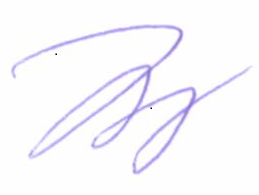 В.В. Фортунатов«25» декабря 2018 г.СОГЛАСОВАНОСОГЛАСОВАНОПредседатель методической комиссии факультета «Транспортные и энергетические»Председатель методической комиссии факультета «Транспортные и энергетические»___________________________Д.Н. Курилкин Д.Н. Курилкин «26»  декабря  2018 г.«26»  декабря  2018 г.Руководитель магистерской программыРуководитель магистерской программыРуководитель магистерской программы_________С.В. Урушев С.В. Урушев С.В. Урушев «26»  декабря  2018 г.«26»  декабря  2018 г.«26»  декабря  2018 г.Вид учебной работыВсего часовСеместрВид учебной работыВсего часов1Контактная работа (по видам учебных занятий)3636В том числе:лекции (Л)   1818практические занятия (ПЗ)1818лабораторные работы (ЛР)--Самостоятельная работа (СРС) (всего)6363Контроль99Форма контроля знанийЗЗОбщая трудоемкость: час / з.е.108/3108/3Вид учебной работыВсего часовКурсВид учебной работыВсего часов1Контактная работа (по видам учебных занятий)В том числе:лекции (Л)практические занятия (ПЗ)лабораторные работы (ЛР)201010-201010-Самостоятельная работа (СРС) (всего)8484Контроль44Форма контроля знанийЗЗОбщая трудоемкость: час / з.е.108/3108/3№ п/пНаименование раздела дисциплиныСодержание раздела1Парадигмальная природа научного знанияПонятие парадигмы научного знания. Основные принципы и элементы современной парадигмы научного знания. Логика и методология науки как часть парадигмального знания 2Общее представление о научном познании и научной методологииПонятие научного закона, научной теории, научной парадигмы, научного прогресса, научного  вывода и методологического инварианта3Логика и методология науки как общая теория истиныЛогика и методология науки как единая теория функционирования научной истины. Понятие аномального факта, гипотезы, принципов абдукции, дедукции, индукции и аргументации4Элементы логики высказываний – рабочего языка современной методологии наукиЯзык логики высказываний (ЛВ). Понятие формулы ЛВ. Семантика логических союзов. Таблицы истинности. Понятие логически истинной, ложной и нейтральной формулы. Поиск нетривиальных следствий и допущений 5Метод, методология, научный выводЭволюция методологии как науки об эмпирических и теоретических методах познания к теории научного вывода  6Открытие и изобретение научной истины. Проблема абдукции Проблема абдукции и открытия новых научных истин. 7Развитие научной истины. Проблема дедукцииПроблема дедукции и поиск нетривиальных следствий научных истин. Дедуктивное доказательство и опровержение научной истины.  8Обоснование научной истины. Проблема индукции.Проблема индукции и основные законы изменения правдоподобного знания. 9Научная аргументацияПонятие и структура научной аргументации научной аргументации. Основная теорема аргументации№ п/пНаименование раздела дисциплиныЛПЗЛРСРСПарадигмальная природа научного знания22-7Общее представление о научном познании и научной методологии22-7Логика и методология науки как общая теория истины22-7Элементы логики высказываний – рабочего языка современной методологии науки22-7Метод, методология, научный вывод22-7Открытие и изобретение научной истины. Проблема абдукции 22-7Развитие научной истины. Проблема дедукции22-7Обоснование научной истины. Проблема индукции22-7Научная аргументация22-7ИтогоИтого  1818-63№ п/пНаименование раздела дисциплиныЛПЗЛРСРСПарадигмальная природа научного знания-2-8Общее представление о научном познании и научной методологии22-10Логика и методология науки как общая теория истины-2-8Элементы логики высказываний – рабочего языка современной методологии науки2--10Метод, методология, научный вывод-2-10Открытие и изобретение научной истины. Проблема абдукции -2-8Развитие научной истины. Проблема дедукции2--10Обоснование научной истины. Проблема индукции2--10Научная аргументация2-10ИтогоИтого1010-84№п/пНаименование раздела дисциплиныПеречень учебно-методического обеспечения1Парадигмальная природа научного знания 1. Ивлев Ю.В. Теория и практика аргументации [Электронный ресурс] : учебник. — Электрон. дан. — М. : Проспект, 2015. — 288 с. — Режим доступа: http://e.lanbook.com/books/element.php?pl1_id=54813 2. Левин В.И. Философия, логика и методология науки: Толковый словарь понятий [Электронный ресурс]: учебное пособие. — Электрон. дан. — Пенза: ПензГТУ (Пензенский государственный технологический университет), 2011. — 67 с. — Режим доступа:http://e.lanbook.com/books/element.php?pl1_id=62711 3. Философия и методология науки [Электронный ресурс]: учебное пособие. — Электрон. дан. — Минск: "Вышэйшая школа", 2012. — 640 с. — Режим доступа:http://e.lanbook.com/books/element.php?pl1_id=653544.  Логика и методология науки. Светлов В.А., Фортунатов В.В., Егоров А.Г. Учебно-методическое пособие. /Санкт-Петербург. 2017. - 50 с.2Общее представление о научном познании и научной методологии 1. Ивлев Ю.В. Теория и практика аргументации [Электронный ресурс] : учебник. — Электрон. дан. — М. : Проспект, 2015. — 288 с. — Режим доступа: http://e.lanbook.com/books/element.php?pl1_id=54813 2. Левин В.И. Философия, логика и методология науки: Толковый словарь понятий [Электронный ресурс]: учебное пособие. — Электрон. дан. — Пенза: ПензГТУ (Пензенский государственный технологический университет), 2011. — 67 с. — Режим доступа:http://e.lanbook.com/books/element.php?pl1_id=62711 3. Философия и методология науки [Электронный ресурс]: учебное пособие. — Электрон. дан. — Минск: "Вышэйшая школа", 2012. — 640 с. — Режим доступа:http://e.lanbook.com/books/element.php?pl1_id=653544.  Логика и методология науки. Светлов В.А., Фортунатов В.В., Егоров А.Г. Учебно-методическое пособие. /Санкт-Петербург. 2017. - 50 с.3Логика и методология науки как общая теория истины 1. Ивлев Ю.В. Теория и практика аргументации [Электронный ресурс] : учебник. — Электрон. дан. — М. : Проспект, 2015. — 288 с. — Режим доступа: http://e.lanbook.com/books/element.php?pl1_id=54813 2. Левин В.И. Философия, логика и методология науки: Толковый словарь понятий [Электронный ресурс]: учебное пособие. — Электрон. дан. — Пенза: ПензГТУ (Пензенский государственный технологический университет), 2011. — 67 с. — Режим доступа:http://e.lanbook.com/books/element.php?pl1_id=62711 3. Философия и методология науки [Электронный ресурс]: учебное пособие. — Электрон. дан. — Минск: "Вышэйшая школа", 2012. — 640 с. — Режим доступа:http://e.lanbook.com/books/element.php?pl1_id=653544.  Логика и методология науки. Светлов В.А., Фортунатов В.В., Егоров А.Г. Учебно-методическое пособие. /Санкт-Петербург. 2017. - 50 с.4Элементы логики высказываний – рабочего языка современной методологии науки 1. Ивлев Ю.В. Теория и практика аргументации [Электронный ресурс] : учебник. — Электрон. дан. — М. : Проспект, 2015. — 288 с. — Режим доступа: http://e.lanbook.com/books/element.php?pl1_id=54813 2. Левин В.И. Философия, логика и методология науки: Толковый словарь понятий [Электронный ресурс]: учебное пособие. — Электрон. дан. — Пенза: ПензГТУ (Пензенский государственный технологический университет), 2011. — 67 с. — Режим доступа:http://e.lanbook.com/books/element.php?pl1_id=62711 3. Философия и методология науки [Электронный ресурс]: учебное пособие. — Электрон. дан. — Минск: "Вышэйшая школа", 2012. — 640 с. — Режим доступа:http://e.lanbook.com/books/element.php?pl1_id=653544.  Логика и методология науки. Светлов В.А., Фортунатов В.В., Егоров А.Г. Учебно-методическое пособие. /Санкт-Петербург. 2017. - 50 с.5Метод, методология, научный вывод 1. Ивлев Ю.В. Теория и практика аргументации [Электронный ресурс] : учебник. — Электрон. дан. — М. : Проспект, 2015. — 288 с. — Режим доступа: http://e.lanbook.com/books/element.php?pl1_id=54813 2. Левин В.И. Философия, логика и методология науки: Толковый словарь понятий [Электронный ресурс]: учебное пособие. — Электрон. дан. — Пенза: ПензГТУ (Пензенский государственный технологический университет), 2011. — 67 с. — Режим доступа:http://e.lanbook.com/books/element.php?pl1_id=62711 3. Философия и методология науки [Электронный ресурс]: учебное пособие. — Электрон. дан. — Минск: "Вышэйшая школа", 2012. — 640 с. — Режим доступа:http://e.lanbook.com/books/element.php?pl1_id=653544.  Логика и методология науки. Светлов В.А., Фортунатов В.В., Егоров А.Г. Учебно-методическое пособие. /Санкт-Петербург. 2017. - 50 с.6Открытие и изобретение научной истины. Проблема абдукции  1. Ивлев Ю.В. Теория и практика аргументации [Электронный ресурс] : учебник. — Электрон. дан. — М. : Проспект, 2015. — 288 с. — Режим доступа: http://e.lanbook.com/books/element.php?pl1_id=54813 2. Левин В.И. Философия, логика и методология науки: Толковый словарь понятий [Электронный ресурс]: учебное пособие. — Электрон. дан. — Пенза: ПензГТУ (Пензенский государственный технологический университет), 2011. — 67 с. — Режим доступа:http://e.lanbook.com/books/element.php?pl1_id=62711 3. Философия и методология науки [Электронный ресурс]: учебное пособие. — Электрон. дан. — Минск: "Вышэйшая школа", 2012. — 640 с. — Режим доступа:http://e.lanbook.com/books/element.php?pl1_id=653544.  Логика и методология науки. Светлов В.А., Фортунатов В.В., Егоров А.Г. Учебно-методическое пособие. /Санкт-Петербург. 2017. - 50 с.7Развитие научной истины. Проблема дедукции 1. Ивлев Ю.В. Теория и практика аргументации [Электронный ресурс] : учебник. — Электрон. дан. — М. : Проспект, 2015. — 288 с. — Режим доступа: http://e.lanbook.com/books/element.php?pl1_id=54813 2. Левин В.И. Философия, логика и методология науки: Толковый словарь понятий [Электронный ресурс]: учебное пособие. — Электрон. дан. — Пенза: ПензГТУ (Пензенский государственный технологический университет), 2011. — 67 с. — Режим доступа:http://e.lanbook.com/books/element.php?pl1_id=62711 3. Философия и методология науки [Электронный ресурс]: учебное пособие. — Электрон. дан. — Минск: "Вышэйшая школа", 2012. — 640 с. — Режим доступа:http://e.lanbook.com/books/element.php?pl1_id=653544.  Логика и методология науки. Светлов В.А., Фортунатов В.В., Егоров А.Г. Учебно-методическое пособие. /Санкт-Петербург. 2017. - 50 с.8Обоснование научной истины. Проблема индукции 1. Ивлев Ю.В. Теория и практика аргументации [Электронный ресурс] : учебник. — Электрон. дан. — М. : Проспект, 2015. — 288 с. — Режим доступа: http://e.lanbook.com/books/element.php?pl1_id=54813 2. Левин В.И. Философия, логика и методология науки: Толковый словарь понятий [Электронный ресурс]: учебное пособие. — Электрон. дан. — Пенза: ПензГТУ (Пензенский государственный технологический университет), 2011. — 67 с. — Режим доступа:http://e.lanbook.com/books/element.php?pl1_id=62711 3. Философия и методология науки [Электронный ресурс]: учебное пособие. — Электрон. дан. — Минск: "Вышэйшая школа", 2012. — 640 с. — Режим доступа:http://e.lanbook.com/books/element.php?pl1_id=653544.  Логика и методология науки. Светлов В.А., Фортунатов В.В., Егоров А.Г. Учебно-методическое пособие. /Санкт-Петербург. 2017. - 50 с.9Научная аргументация 1. Ивлев Ю.В. Теория и практика аргументации [Электронный ресурс] : учебник. — Электрон. дан. — М. : Проспект, 2015. — 288 с. — Режим доступа: http://e.lanbook.com/books/element.php?pl1_id=54813 2. Левин В.И. Философия, логика и методология науки: Толковый словарь понятий [Электронный ресурс]: учебное пособие. — Электрон. дан. — Пенза: ПензГТУ (Пензенский государственный технологический университет), 2011. — 67 с. — Режим доступа:http://e.lanbook.com/books/element.php?pl1_id=62711 3. Философия и методология науки [Электронный ресурс]: учебное пособие. — Электрон. дан. — Минск: "Вышэйшая школа", 2012. — 640 с. — Режим доступа:http://e.lanbook.com/books/element.php?pl1_id=653544.  Логика и методология науки. Светлов В.А., Фортунатов В.В., Егоров А.Г. Учебно-методическое пособие. /Санкт-Петербург. 2017. - 50 с.Разработчик, доцент 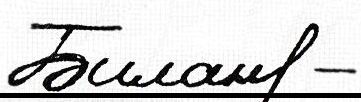 О.А. Билан«24»  декабря  2018 г.